Seismic Priority List 1Seismic Priority List 2Campus Building Building#Capital Outlay Notes 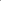 A. Buildings occupied.A. Buildings occupied.A. Buildings occupied.A. Buildings occupied.DH Leo F. Cain Library20 5th and partial 1st floor remaining work to be completedEB Library121st Phase complete – No decision by Campus on West wingEBMeiklejohn Hall9Campus performed new assessment and building transferred from List 2 to List 1.EB Corporation Yard – Now SPL 1A5New Assessment completed – need funding for retrofit…  waiting for const. of upgradesHU Van Duzer Theatre (Theatre Arts) 10Work Complete – waiting for COOHU Library41Work complete – waiting for COOHUScience B Walkway#3A/#3BNeed to confirm if Campus is working on new assessmentLA Administration 8Relocation of occupants to completed Physical Sciences retrofit in 2022PO Kellogg West76Recommended to campus that hill stability be monitoredPOCLA98Remaining CLA needs assessment by SRBSF Building 49 (Tiburon)T-49Retrofit work complete – waiting for COOSF Building 50 (Tiburon)T-50Retrofit construction work underwaySJ North Parking Garage (Stair Towers) 53Retrofit design complete; awaiting construction budget (7/18) B. Buildings that are vacant or used for storage with no occupants. Buildings on this portion of the list may not be used for occupancies without addressing CEBC deficiencies before such is allowed. B. Buildings that are vacant or used for storage with no occupants. Buildings on this portion of the list may not be used for occupancies without addressing CEBC deficiencies before such is allowed. B. Buildings that are vacant or used for storage with no occupants. Buildings on this portion of the list may not be used for occupancies without addressing CEBC deficiencies before such is allowed. B. Buildings that are vacant or used for storage with no occupants. Buildings on this portion of the list may not be used for occupancies without addressing CEBC deficiencies before such is allowed. CI Ironwood Hall (‘SH’ Shops – mid section) 24No office use – storage only SF Marine Support (Tiburon)T-21Storage; no in and outSF Dispensary (Tiburon)T-37UnoccupiedSF Blacksmith Shop (Tiburon)T-22Unoccupied and used as storageSF Physiology (Tiburon)T-54Unoccupied and entry restricted.SL Old Power House76Unoccupied SJ Rubis Storage (Moss Landing)NoneStorage; URM Chimney needs demolition or replacementCampusBuildingBuilding#Capital Outlay Notes CI Ironwood Hall (Old Power Plant)24-CI Chaparral Hall22Schduled for Major Capital Design & Const. in 2023/2024CI Ironwood Hall (Warehouse)24-CI Ironwood Hall (‘SH’ Shops – north section) 24- CH Whitney Hall13A structural/seismic engineering evaluation is complete (8/18)FR Grosse Industrial Technology 12Schduled for Major Capital Design & Const. in 2023/2024EBScience Building-North1-EBRobinson Hall10-FRUniversity Student Union80-HUGist Hall 23-HUNelson Hall East& West14A/14B-HUScience D3D-FL Titan Bookstore6Design study completeLB Peterson Hall 137Future DemoLA Career Center17-LA Student Health Center 14Preliminary design study complete LA Kennedy Memorial Library 7Further feasibility studies under wayPO AdministrationP-PO Letters, Arts and Social Science 5-PO Engineering 9-PO Art/Engineering Annex 13-PO Drama/Theater25-PO Arabian Horse Center 29- PO Poultry Unit 31-PO Sheep Unit38-PO Ag Storage/Blacksmith 50-PO Los Olivos Commons 70PO Manor House111- PO University House112- SA Douglass Hall 4-SBMeeting Center (SMSU East19-SBPerforming Arts20-SBFaculty Office Building25-SBJack H Brown Hall28-SBHealth and Physical Education Buildings A & B,34-SF HSS Classroom Building (Old Humanities) 3PW 2018-19 RequestSF Administration30Long term shoring in place SF University Park North (Apartment Building 6) 100-SF University Park North (Apartment Building 7) 100-SF University Park North (Apartment Building 8) 100-SF University Park North (Apartment Building 9) 100-SF Administration (Tiburon) T-30-SF Rockfish (Tiburon)T-33-